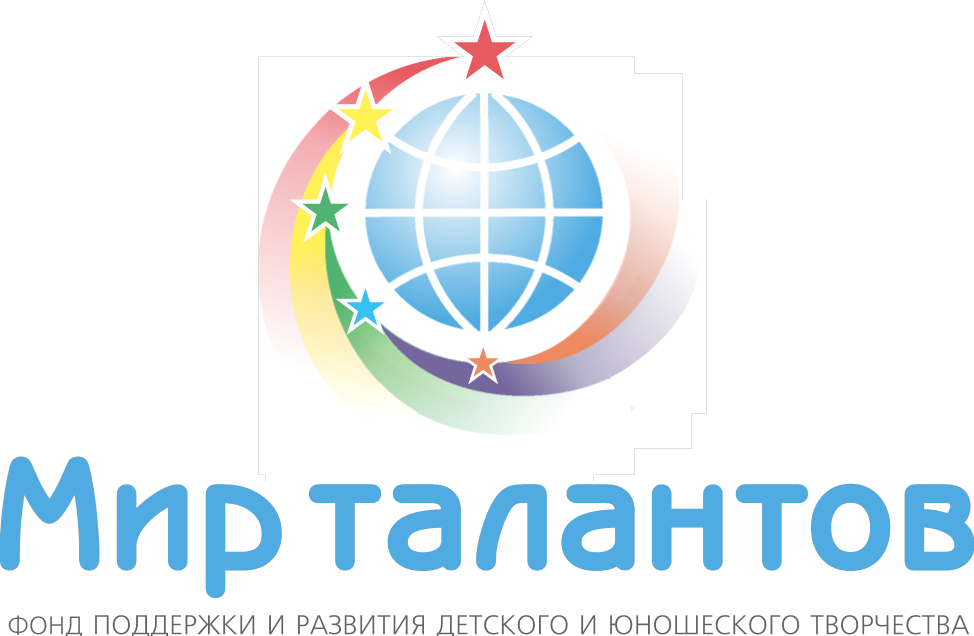                                                                ПОЛОЖЕНИЕДетского и юношеского международного конкурса-фестиваля в рамках проекта«Будущее начинается здесь»Общие положения    1.1.Организаторы конкурса-фестиваля стремятся привлечь внимание со стороны государственных, международных, коммерческих и общественных организаций к проблемам творческих коллективов и индивидуальных исполнителей, выявить и оказать всестороннюю поддержку талантливой и перспективной молодежи в области искусства.               1.2. Объединить их в рамках международного фестивального движения, обеспечить обмен опытом между коллективами, руководителями и педагогами, создать условия для установления между ними творческих контактов.                                                                       1.3. Выявление и поддержка талантливых  детско-юношеских коллективов и исполнителей, создание условий  для реализации их творческого потенциала и повышение уровня исполнительского мастерства                                                                                               1.4. Настоящее положение определяет цели и задачи, порядок проведения, содержание, категории участников Конкурса - фестиваля в 2014-2015 году.2. СРОКИ И МЕСТО ПРОВЕДЕНИЯ КОНКУРСАг. Саратов 8-11 октября  2014г.г. Санкт- Петербург 26-30 октябрь 2014г.г. Пермь 1-5 ноября 2014 г.г. Самара 24-30 ноября 2014 г.г. Великий Устюг 16-21 декабря 2014г.г. Тюмень 09-12 января 2015г.г. Тула 27-31 января 2015г.г. Казань 04-07 февраля 2015г.г. Новосибирск 20-26 февраля 2015г.г. Сургут 10-14 марта 2015г.г. Екатеринбург 25 -31 марта 2015г.г. Челябинск 04-08 апреля 2015г.г. Красноярск 18-22 апреля 2015г. г. Москва 04-08 мая 2015г.2.1.  Организаторы конкурса  не обеспечивают встречу участников с ж/д вокзала.Цели и задачи конкурса3.1 Основной целью фестиваля-конкурса является популяризация и пропаганда     детского - юношеского творчества, укрепление дружественных связей, творческих контактов детей и молодежи разных городов, а так же:популяризация и пропаганда детского и юношеского творчества;стимулирование и развитие детского и юношеского творчества;сохранение и развитие традиций творческой деятельности молодежи;создание условий для творческого проявления участников фестиваля;выявление ярких исполнительских коллективов, солистов и поддержка их в реализации творческого потенциала;укрепление и развитие дружеских связей между детскими творческими коллективами;создание условий для обмена опытом преподавателей и художественных руководителей коллективов, творческого общения с коллегами.Организационный комитет Фестиваля4.1.Фонд поддержки и развития детского и юношеского творчества "Мир талантов" Партнеры: ООО «Мир туризма», ООО «Мир недвижимости»4.2. Оргкомитет Фестиваля:Осуществляет общее руководство подготовкой и проведением Конкурса;Разрабатывает программу проведения мероприятия и его символику;Определяет состав жюри Конкурс- Фестиваля;Организует работу по информационному освещению мероприятия, привлечению спонсоров;Оргкомитет сообщает участникам все изменения по электронной почте указанной в заявке5. Участники Фестиваля5.1.В конкурсе могут принять участие как профессиональные, так и начинающие коллективы и отдельные исполнители в возрасте от 5 лет.5.2.Участником является конкурсант, отправивший анкету-заявку в установленной форме (см. Приложение) не позднее, чем за 20 дней до начала конкурса. Любой коллектив или отдельный исполнитель может заявить о своем участии в конкурсе в период формирования конкурсной смены.5.3.Каждый конкурсант может участвовать в нескольких номинациях. 6.Номинации конкурса, требования к номерам и критерии оценок6.1.         ВОКАЛ (эстрадный, академический, джазовое пение, народный (в том числе фольклор и этнография) Сольные и ансамблевые номера.6.1.1.Возрастные категории номинации:1 возрастная категория: 5-8лет2 возрастная категория: 9-12 лет3 возрастная категория: 13-15 лет4 возрастная категория: 16-19 лет5 возрастная категория: 20-25 лет6 возрастная категория: Профессионал (возраст не ограничен!)Мастер и ученик (оценивается преподаватель и ученик)Смешанная группа6.1.2.Критерии оценки: музыкальность, художественная трактовка музыкального произведения; чистота интонации и качество звучания; красота тембра и сила голоса; сценическая культура; сложность репертуара; соответствие репертуара исполнительским возможностям и возрастной категории исполнителя; исполнительское мастерство.6.1.3.Требования номинации к номерам конкурсантов.Участники исполняют 2 разнохарактерных произведения, общий хронометраж которых не должен превышать 8 минут. Фольклор – одно обрядовое действо или сцена общей продолжительностью до 15 минут. ВНИМАНИЕ! Превышение установленного времени, возможно, только по согласованию с оргкомитетом. При превышении указанного участниками времени организаторы имеют право остановить выступление.Носителями фонограмм являются CD диски, флеш - карты с высоким качеством звука.Фонограммы должны быть установлены в той последовательности, которая отображена в заявке (1 номер, 2 номер).При оценке конкурсных выступлений световое сопровождение (различные специальные световые эффекты) во внимание не принимаются.Для вокальных коллективов разрешается использовать свои радио-микрофоны или головные гарнитуры.Запрещается выступление вокалистов под фонограмму «плюс».Запрещается использование фонограмм, в бэк-вокальных партиях которых дублируется основная партия солиста. 6.2.  ХОРОВОЕ ПЕНИЕ (академическое, народное, эстрадное направление).6.2.1.Возрастные категории номинации:Младший хорСредний хорСтарший хор6.2.2.Критерии оценки: музыкальность, художественная трактовка музыкального произведения; чистота интонации и качество звучания; сложность репертуара; соответствие репертуара исполнительским возможностям и возрастной категории исполнителя.6.2.3.Требования номинации к номерам конкурсантов.Участники исполняют 3 произведения, одно из которых acapella. Общий хронометраж произведений не должен превышать 10 минут.ВНИМАНИЕ! Превышение установленного времени, возможно, только по согласованию с оргкомитетом. При превышении указанного участниками времени организаторы имеют право остановить выступление.6.3.  ИНСТРУМЕНТАЛЬНОЕ ИСКУССТВО (разделяется по музыкальным инструментам). Принимаются номера соло, ансамбль (дуэт, трио, квартет и др.) и оркестр.Фортепиано. Духовые и ударные инструменты (труба, гобой, тромбон).Народные инструменты (баян, аккордеон, гитара, струнно-щипковые, гусли).Струнно-смычковые (скрипка, альт, виолончель, контрабас). Эстрадные инструменты (электрогитара, электрогитара бас, клавишные, перкусье, ударная установка).6.3.1.      Возрастные категории номинации:1 возрастная категория: 5-8лет2 возрастная категория: 9-12 лет3 возрастная категория: 13-15 лет4 возрастная категория: 16-19 лет5 возрастная категория: 20-25 лет6 возрастная категория: Профессионал (возраст не ограничен!)Мастер и ученик (оценивается преподаватель и ученик)Смешанная группа6.3.2.Критерии оценки: степень владения инструментом; сложность репертуара и аранжировка; чистота интонации и музыкальный строй; технические возможности ансамблевого исполнения; музыкальность, артистичность, художественная трактовка музыкального произведения; творческая индивидуальность (для солистов).6.3.3.      Требования номинации к номерам конкурсантов.Участники исполняют 2 произведения, общий хронометраж которых не должен превышать 10 минут.ВНИМАНИЕ! Превышение установленного времени, возможно, только по согласованию с оргкомитетом. При превышении указанного участниками времени организаторы имеют право остановить выступление.МУЗЫКАЛЬНЫЕ ИНСТРУМЕНТЫ И ПРОЦЕССОРЫ ЗВУКОВЫХ ЭФФЕКТОВ К НИМ, КОМБОУСИЛИТЕЛЬ, УДАРНАЯ УСТАНОВКА ОРГАНИЗАТОРАМИ КОНКУРСА НЕ ПРЕДОСТАВЛЯЮТСЯ! 6.4.ВОКАЛЬНО-ИНСТРУМЕНТАЛЬНЫЕ АНСАМБЛИ (эстрадный, джаз)6.4.1.Возрастные категории номинации:1      возрастная категория: 9-14 лет2      возрастная категория: 15-20 лет3      возрастная категория: 21-35 лет4      возрастная категория: Профессионал (возраст не ограничен!)Смешанная      группа6.4.2.Критерии оценки:вокальное  исполнениестепень  владения инструментомсложность  репертуара и аранжировкачистота  интонации и музыкальный стройтехнические  возможности ансамблевого исполнениямузыкальность, артистичность, художественная трактовка музыкального произведения                                                                                         6.4.3.Требования номинации к номерам конкурсантов.Участники исполняют 2 произведения, общий хронометраж которых не должен превышать 10 минут.ВНИМАНИЕ! Превышение установленного времени, возможно, только по согласованию с оргкомитетом. При превышении указанного участниками времени организаторы имеют право остановить выступление.Зал для репетиций предоставляется по определенному организатором, согласованному с конкурсантами графику, соблюдение которого обязательно для каждого коллектива – участника конкурса.МУЗЫКАЛЬНЫЕ ИНСТРУМЕНТЫ И ПРОЦЕССОРЫ ЗВУКОВЫХ ЭФФЕКТОВ К НИМ, КОМБОУСИЛИТЕЛЬ, УДАРНАЯ УСТАНОВКА ОРГАНИЗАТОРАМИ КОНКУРСА НЕ ПРЕДОСТАВЛЯЮТСЯ!Выступление музыкантов и солистов в нескольких коллективах допускается по согласованию с оргкомитетом конкурса.6.5.ХОРЕОГРАФИЯ (детский, народный,  фольклорный, стилизованный, классический, эстрадный танец, модерн, театр танца, шоу, современный спортивный танец). Принимаются номера,  как соло, так и ансамбль (дуэт, трио, квартет и др.).6.5.1.      Возрастные категории номинации:1 возрастная категория: 5-9лет2 возрастная категория: 10-12 лет3 возрастная категория: 13-15 лет4 возрастная категория: 16-25 лет6 возрастная категория: Профессионал (возраст не ограничен!)Мастер и ученик (оценивается преподаватель и ученик)Смешанная группа6.5.2.      Критерии оценки:  исполнительское мастерство-техника исполнения движений; композиционное построение номера; соответствие репертуара возрастным особенностям исполнителей; сценичность (пластика, костюм, реквизит, культура исполнения); артистизм, раскрытие художественного образа.6.5.3.      Требования номинации к номерам конкурсантов.                                                     Участники предоставляют 2 танца, общий хронометраж которых не должен превышать 8 минут. Театр танца – один фрагмент до 10 минут. Фольклор – одно обрядовое действо или сцена общей продолжительностью до 15 минут.ВНИМАНИЕ! Превышение установленного времени, возможно, только по согласованию с оргкомитетом. При превышении указанного участниками времени организаторы имеют право остановить выступление. 6.6.  ОРИГИНАЛЬНЫЙ ЖАНР (пантомима и пластика, пародийный жанр, мода, буффонада и цирк, оригинальный жанр, иллюзион, синтез-номер и др.);6.6.1.Возрастные категории номинации:1 возрастная категория: 5-9лет2 возрастная категория: 10-12 лет3 возрастная категория: 13-15 лет4 возрастная категория: 16-25 лет6 возрастная категория: Профессионал (возраст не ограничен!)Мастер и ученик (оценивается преподаватель и ученик)Смешанная группа6.6.2.  Критерии оценки: уровень подготовки и исполнительское мастерство; технические возможности коллектива; артистизм; сценичность (пластика, костюм, культура исполнения); сложность исполняемой программы; художественное оформление программы. 6.6.3. Требования номинации к номерам конкурсантов.                                                 Участники предоставляют 2  номера, общий хронометраж которых не должен превышать 15 минут. Допускаются все виды, кроме тех, которые связаны с воздухом и огнем.ВНИМАНИЕ! Превышение установленного времени, возможно, только по согласованию с оргкомитетом. При превышении указанного участниками времени организаторы имеют право остановить выступление.6.7.ТЕАТР (театр эстрадных миниатюр, театр малых форм, эстрадный монолог, художественное слов)                                                                                                            6.7.1.Возрастные категории номинации:Младший составСредний составСтарший состав6.7.2.Критерии оценки: полнота и выразительность раскрытия темы произведения; раскрытие и яркость художественных образов; сценичность (пластика, наличие костюмов и соответствие их спектаклю, культура исполнения); художественное оформление спектакля, реквизит; дикция актеров, эмоциональность исполнителей; соответствие репертуара возрастным особенностям исполнителей.                                              6.7.3.Требования номинации к номерам конкурсантов.Коллективы представляют на конкурс малые сценические формы, моноспектакли, этюды, сцены из спектаклей и пьес, имеющие композиционно законченный характер. Участники предоставляют 1 произведение продолжительностью не более 30 минут (строго!)ВНИМАНИЕ! При превышении указанного участниками времени организаторы имеют право остановить выступление.Кроме общих номинаций награждению также подлежат:- лучшая мужская роль; лучшая женская роль; за лучшую режиссерскую работу; за лучший сценарий; за лучший спектакль и театральную постановку; за актерское мастерство; за лучшую сценографию; за лучший актерский ансамбль (за слаженную и гармоничную работу в спектакле).Жюри конкурса8.1.Участников оценивают высококвалифицированное жюри, хорошо знающие теорию, методику и практику работы с любительскими и профессиональными коллективами и исполнителями.8.2. Жюри Фестиваля формируется и утверждается Оргкомитетом. Утверждённый состав жюри обжалованию не подлежит.8.3.Состав Жюри формируется на месте проведения фестиваля-конкурса.8.4.В жюри не могут быть включены представители делегаций и руководители коллективов от регионов, если они представляют коллективы на фестивале, независимо от профессионального положения, звания и наград.8.5.Голосование является тайным и его итоги не вывешиваются для всеобщего обозрения. 8.6. Обязанности жюри:-оценивает выступления участников в конкурсных номинациях;- определяет победителей и призеров в фестивальных направлениях;- принимает решение о награждении участников Фестиваля.8.7. Права жюри:- давать рекомендации участникам Фестиваля;- выделять отдельных исполнителей или авторов номеров (программ) и награждать их специальными призами по своему усмотрению, согласовав с Оргкомитетом;- по согласованию с Оргкомитетом  принимать решение об отмене конкурса по заявленной в настоящем Положении номинации, в связи с недостаточным количеством поданных заявок, либо не присуждать никаких призовых мест в данной номинации.8.8. Голосование членов жюри происходит по окончании выступления всех конкурсантов.8.9. Решение жюри обжалованию не подлежит.9. Подведение итогов конкурса и награждение победителей9.1.  По итогам Фестиваля-конкурса все участники, награждаются памятными дипломами.9.1.  Коллективам и отдельным исполнителям, принявшим участие в конкурсных просмотрах, могут быть присвоены следующие звания: лауреат (трех степеней); дипломант (трех степеней), участник фестиваля-конкурса.9.2.  Жюри имеет право не присуждать звание призовые места в номинациях, если таковые не будут выявлены.9.3.   Информация о результатах выступления оглашается ТОЛЬКО НА ГАЛА-КОНЦЕРТЕ.9.4.  Церемония вручения дипломов и призов проводится только на Гала-концерте.9.5.  Программу Гала-концерта составляют организаторы конкурса.9.6.  На Гала-концерт приглашаются ВСЕ участники независимо от занятого места.9.7.  Оргкомитет имеет право по своему усмотрению отмечать концертмейстеров и руководителей коллективов специальными дипломами, призами и подарками.9.9.  Все протоколы направляются в Оргкомитет конкурса-фестиваля.9.10 Руководители коллективов могут ознакомиться с итоговым протоколом в Оргкомитете по письменному запросу на электронную почту 71281111@mail.ruВНИМАНИЕ! Оценочные листы и комментарии членов жюри являются конфиденциальной информацией, не демонстрируются и не выдаются!9.11       Решения жюри окончательны, пересмотру и обжалованию не подлежат!9.12   В случаях проявления неуважительного отношения к членам жюри и оргкомитету, участник может быть снят с участия в конкурсе-фестивале без возмещения стоимости организационного взноса и вручения диплома. В подобном случае в итоговом отчёте будет отражена причина дисквалификации участника.9.13.   Оргкомитет принимает претензии по организации конкурса-фестиваля ТОЛЬКО В ПИСЬМЕННОМ ВИДЕ! 10. УСЛОВИЯ И ПОРЯДОК ПРОВЕДЕНИЯ КОНКУРСА10.1.  Каждый исполнитель или коллектив готовит на конкурс два номера (кроме направления «Театральное искусство»);10.2.  Допускается выступление в двух стилях номинации одновременно с условием представления в каждой заявленной номинации двух конкурсных произведений.    10.3 Время репетиции перед конкурсом ограничено, проводится только техническая репетиция продолжительностью  до 3-х минут на участника или ансамбль. 10.4. Для участия необходимо внести организационный взнос участников(см. Таблица 1;2)Таблица 1                                                                                                                                              Сумма организационного взноса участников, разместившихся самостоятельно или проживающих в местности фестиваляДоплата за дополнительную номинацию:Таблица 2Для местных ТЕАТРАЛЬНЫХ КОЛЛЕКТИВОВ, размещающихся самостоятельно, регистрационный взнос составляет:Примечание: Оплата производится не зависимо от количества участников в ТЕАТРАЛЬНОМ КОЛЛЕКТИВЕ.10.5.      При участии солиста в дополнительной номинации, сначала оплачивается регистрационный взнос как соло, затем дополнительная номинация.10.6.      Возможна оплата наличными на регистрации в первый день конкурса-фестиваля10.7.1 Предоставляются скидки на участие в нескольких номинациях. Подробности у организаторов и по контактным телефонам.10.7. 2.При возможности нескольких скидок одновременно, использовать можно только один вариант льготного расчета. Скидки не суммируются.11. Расчет участников конкурса.11.1.       Для расчета суммы оплаты необходимо сначала подать заявку установленного образца на электронный адрес:  mir-talantov72@list.ru, fmt2014@mail.ru, 71281111@mail.ru11.2.      После получения заявки оргкомитет производит расчет суммы оплаты и сообщает возможные варианты оплаты для юридических и физических лиц.11.3.      Оплата за участия производится через банк Сбербанк по квитанции для оплаты.11.4.      День регистрации участников конкурса-фестиваля является последним днём принятия оплаты.Без оплаты не производится выдача дипломов, медалей и сувенирных призов!12. Организационные требования12.1.     Подготовку и проведение конкурса осуществляет Оргкомитет Фестиваля.12.2.     В организации конкурса могут принять участие спонсоры и меценаты. Условия их участия в организации конкурса согласовываются с оргкомитетом дополнительно.12.3.     Для участия в программе конкурса допускаются группы поддержки, зрители.12.4.     Для участия в конкурсе необходимо заполнить анкету-заявку установленного образца в формате Word и прислать ее в оргкомитет не позднее, чем за 20 дней до начала конкурса (на основе заявки производится предварительный расчет стоимости участия конкурсанта и внесение его в программу конкурса).12.5.     Заявки подаются участником или его представителями.12.6. Анкета–заявка участника высылается на электронный адрес mir-talantov72@list.ru 12.7. Заявка в отсканированном виде не принимается. Наличие подписи и печати (желательны).12.8.     Для приезжающих участников, проживающих с нами в гостинице, список (полностью Ф.И.О., дата рождения участников, руководителей, сопровождающих и т.д.) с указанием даты и времени прибытия, и контактного сотового телефона сопровождающего.12.9.     Свободный прием заявок прекращается за 15 дней до начала конкурса-фестиваля. Дальнейшие заявки принимаются только после предварительного согласования с оргкомитетом.12.10.Оргкомитет берет на себя все затраты по организации конкурса, предоставлению концертных площадок для выступлений, приобретению и вручению призов, дипломов, обеспечению культурных программ.12.11.Участник, либо коллектив, имеет право участвовать в нескольких номинациях с условием предоставления отдельной анкеты-заявки на каждую номинацию.12.12.В каждой номинации может быть до 20% участников из другой возрастной группы. Возраст участников может быть проверен председателем жюри.12.13.Замена репертуара во время проведения конкурса запрещена.12.14.Присланные материалы возврату не подлежат.12.15.Оргкомитет имеет право использовать и распространять (без выплат гонорара участникам и гостям конкурса) аудио и видеозаписи, печатной и иного рода продукции, произведенные во время проведения мероприятий конкурса и по его итогам.12.16.Видеосъёмка конкурсов участниками и сопровождающими их лицами для личного пользования разрешена.12.17.Профессиональная фото- и видеосъёмка возможна только по согласованию с оргкомитетом.12.18.Видеосъёмка Мастер-классов запрещена!12.19.Невыполнение условий настоящего Положения влечет за собой исключение из участия в фестивале (без возвращения денежных средств). Организаторы оставляют за собой право вносить изменения и дополнения в условия и программу организации и проведения конкурса.ВНИМАНИЮ! Заявки принимаются по электронной почте  mir-talantov72@list.ru  и не подлежат дальнейшей корректировке, т.е. при заполнении анкеты-заявки будьте внимательны, сразу правильно вписывать Ф. И. О. руководителя, концертмейстера, хореографа-постановщика и  номинацию.                                                                                                                         Изменению может подлежать только программа исполнения конкурсанта.                             Претензии по исправлению и добавлению данных  в заявки дипломе  после получения Оргкомитетом по электронной почте – НЕ ПРИНИМАЮТСЯ!  И ВЫДАННЫЕ НА НАГРАЖДЕНИИ ДИПЛОМЫ НЕ ИСПРАВЛЯЮТСЯ, ЕСЛИ  ОШИБКИ ОРГКОМИТЕТА В ДАННОЙ СИТУАЦИИ НЕТ.Возможны изменения и дополнения в программе.                                                             БОЛЕЕ ПОДРОБНУЮ ИНФОРМАЦИЮ ВЫ МОЖЕТЕ ПОЛУЧИТЬ У ОРГАНИЗАТОРОВ КОНКУРСА:Для связи Менеджеры по общим вопросам: Анна Константиновна,Юлия Юрьевна
тел: 8 (3452) 67-05-07
моб.тел: 8 982- 917- 26- 39E-mail: mir-talantov72@list.ru
               fmt2014@mail.ru моб.тел. 8 919- 926-08- 54; 89829172639 Директор Фонда Наталья ЮрьевнаТел.факс:  (3452)670507Для связи с президентом Фонда «Мир талантов» Орловой Еленой Николаевной:моб.тел.8-9044-94203 дополнительную информацию смотрите на сайте: http://www.mirtalantov72.ru/Солисты2000,00 рублейДуэты3000,00 рублейАнсамбли в т.ч. хоры   и оркестрыАнсамбли в т.ч. хоры   и оркестрыот 3 до 5 человек3 500,00 рублейот 6 до 10 человек5 000,00 рублейот 11 до 15 человек7 000,00 рублейсвыше 16 человек10 000,00 рублейСолисты500,00 рублейДуэты1 500,00 рублейАнсамбли в т.ч. хоры   и оркестрыАнсамбли в т.ч. хоры   и оркестрыот 3 до 5 человек2 500,00 рублейот 6 до 10 человек3 500,00 рублейот 11 до 15 человек5 500,00 рублейсвыше 16 человек8 500,00 рублейдо 20 минут4 500,00 рублейот 21 до 30 минут6 500,00 рублейот 31 до 45 минут10 000,00 рублейот 46 до 60 минут и   выше15 000,00 рублей